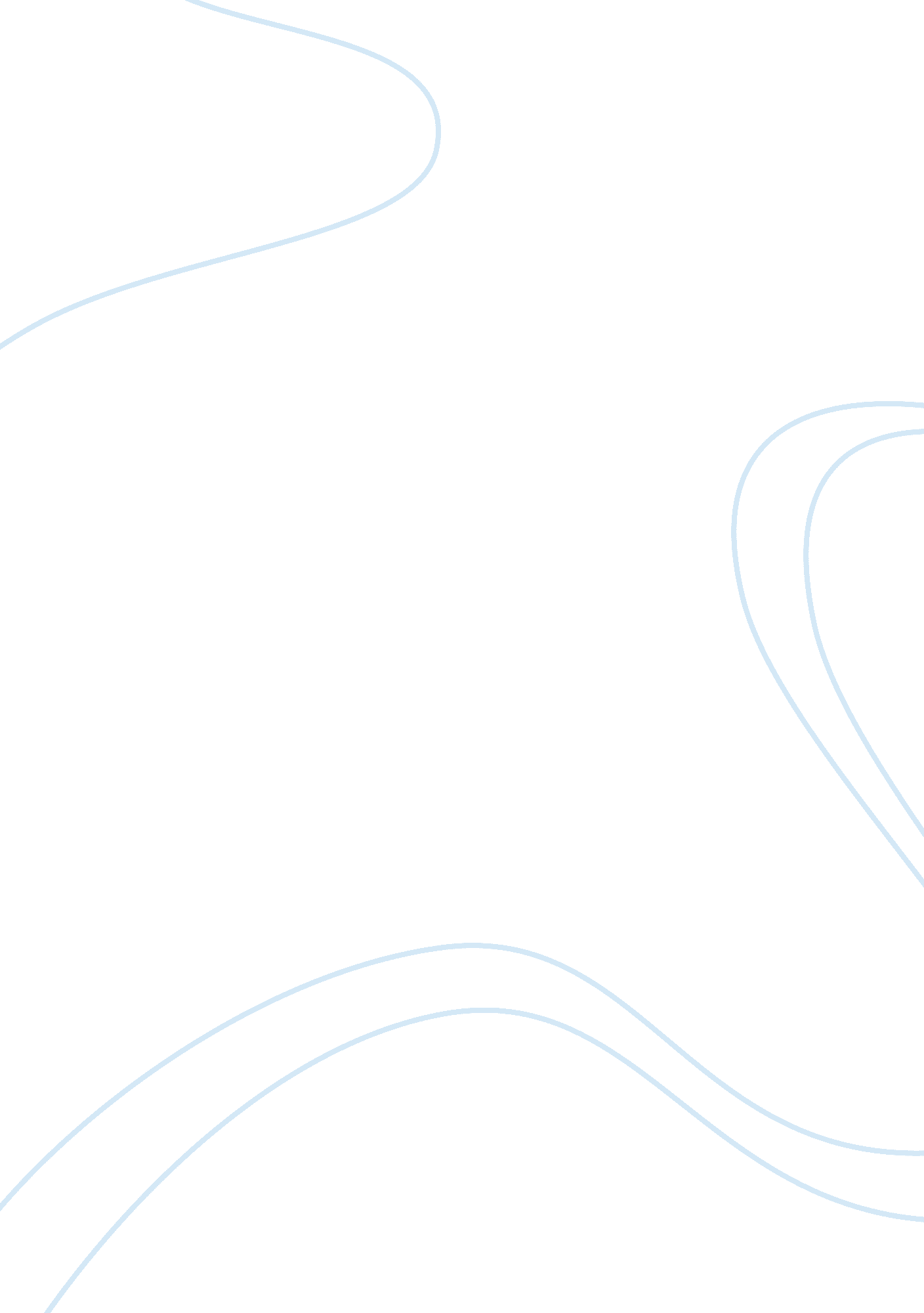 History of the united states: world war iHistory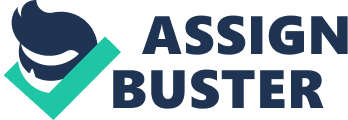 Step 1: Think about these big questions: 1. When was the tipping point at which the United States could no longer be considered an isolated nation? OI think the tipping point could either be when Pearl Harbor was bombed or when the Lusitania was attacked 2. At what point could the United States no longer avoid involvement in World War II? OI think when Japan bombed Pearl Harbor was when the United States could no longer avoid being involved in the war. Step 2: Respond to each of the prompts below in a separate paragraph: 1. Explain the reasons for U. S. neutrality during the 1920s and 1930s. How did ideas about neutrality change during the period from the end of World War I to the passage of the Lend-Lease Act? Be sure to include any events, terms, or people that may support your response. ODuring the 1920s and 1930s the US had always been an isolationist country. The United States ended up sending help to the Allied forces because they were more democratic. The Axis forcesI believewere more authoritarian. I think the United States felt they had to help the other countries because it would make them stronger allies and could benefit us. 2. In your opinion, what was the point at which U. S. actions were no longer neutral? Explain your reasoning with supporting details from the lesson. OI think when the Lend-Lease Act was involved the United States was no longer neutral. 3. Criticize or defend each of the U. S. actions surrounding World War II that are listed below. Justify your opinion with supporting details from the lesson. o1st Neutrality Act OI would agree with the first Neutrality Act because the United States was doing what they were familiar with sense they had been neutral for a long time. I think it could also benefit the US if we were to be attacked. oCash and Carry OI would have to disagree with the Cash and Carry amendment because we were supplying war efforts to our allies. oU. S aid to China OI think I would support this act because China was under attack by Japan. I think the fact that the Japanese were allies with Germany who was also at war with our allies, means that we should have stepped in and helped China. oLend-Lease Act OI would totally agree with this act. I think this act will help make things better between the United States and other countries if we feel like we can trust each other. It also helped Britain who was struggling with Germany. 